中信地域LCDE第20回スキルアップセミナー開催案内日　　時　：令和4年11月20日（日）　13：00～16：00開催形式：Web講座（Ｚoom配信）　個人視聴のみ　※サテライト会場は設けません参加対象：中信地域LCDE資格取得者プログラムテーマ：『糖尿病ケア指導アップデート』参 加 費：1,000円　※参加費は振り込みになります（振込先は別紙参照）。
申し込み後11月6日までに振り込んでください。＊参加費未納の場合には単位が認めらません。参加人数：約70名事前参加登録締切：10月21日（金）から11月6日（日）までに事前参加登録を行ってください。事前参加登録方法：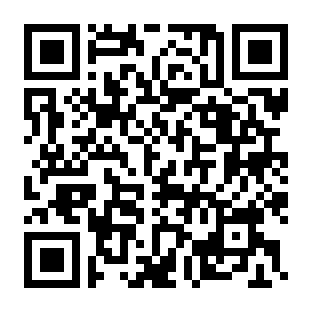 ・下記のURLまたはＱＲコードから必要事項を入力し、事前参加登録を行って下さい。 https://us06web.zoom.us/meeting/register/tZclde2hqzgvHtx8ZLOP6TKWYXGyUyVfy-_E事前参加登録は必ず各自で行ってください。事前参加登録方法の詳細は別紙を参照して下さい。登録後、事前参加登録確認メールが届きます。当日は事前参加登録確認メールから参加できますので、登録確認メールを保管して下さい。本スキルアップセミナーは同じ内容で2回開催します。参加希望の方はどちらかにご参加ください。セミナー開始後、休憩、終了時それぞれにキーワードが流れます。セミナー終了後23:59までにGoogleフォームから入力して下さい（入力方法については当日説明いたします）。入力を確認し、参加証を発行します。参加証は更新の際に必要です。再発行はしませんので大切に保管して下さい。参加証の発行までに2週間程度かかる場合があります。症例はセミナー開催1週間程度前に登録メールに送りますケーススタディでは参加者に設問に答えてもらう場合があります。
活発な意見交換をお願いします。セミナー内容については変更になる可能性があります。随時内容・申し込み方法・認定更新条件ほか詳細につきましては、ホームページhttp://chushinlcde.jp/をご参照下さい。問合せ先：中信地域糖尿病療養指導士育成会　連絡先　TEL：0263-37-2686、FAX：0263-37-2710、E-mail：cs_lcde@shinshu-u.ac.jp別紙【事前参加登録方法】１．下記のURLまたはＱＲコードから事前参加登録フォームにアクセスしてください。２．事前参加登録フォームに必要事項を入力し、登録ボタンを押してください。　　入力時の注意事項    Zoomでは下記のように「名」と「姓」が逆に表示されてしまいます。　　　例）　名：太郎、姓：信州　➞　表示：太郎信州　　　「名」の欄に姓と名を記入して下さい。「姓」の欄には記入しないでください。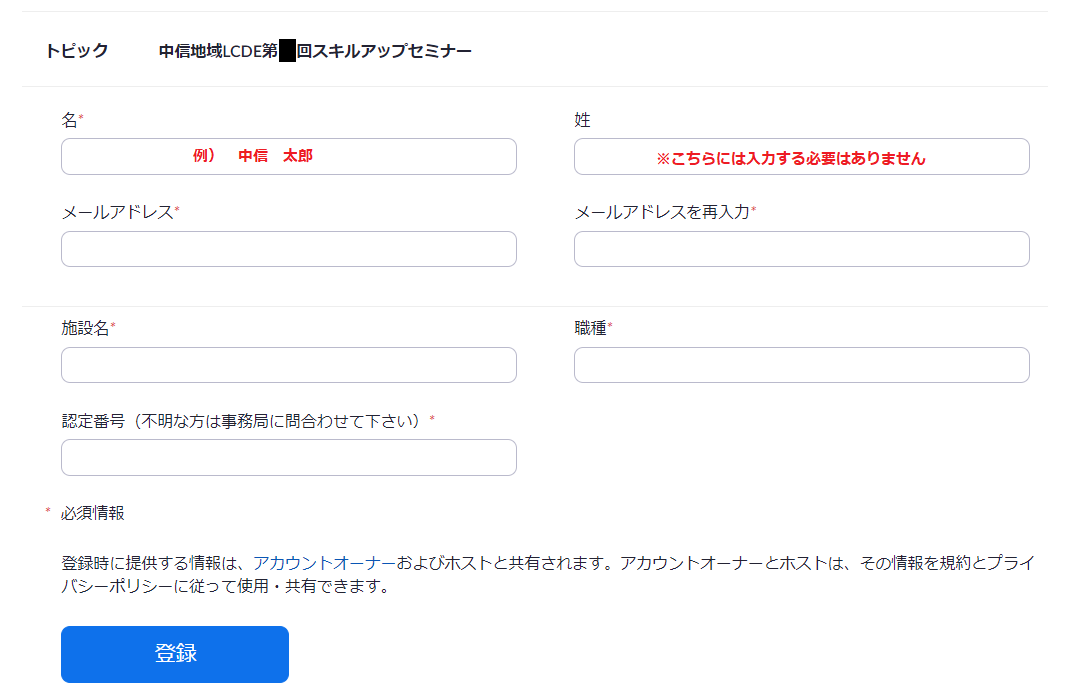 ３．事前参加確認メールが自動送信されます。当日はこちらの確認メールから参加してください。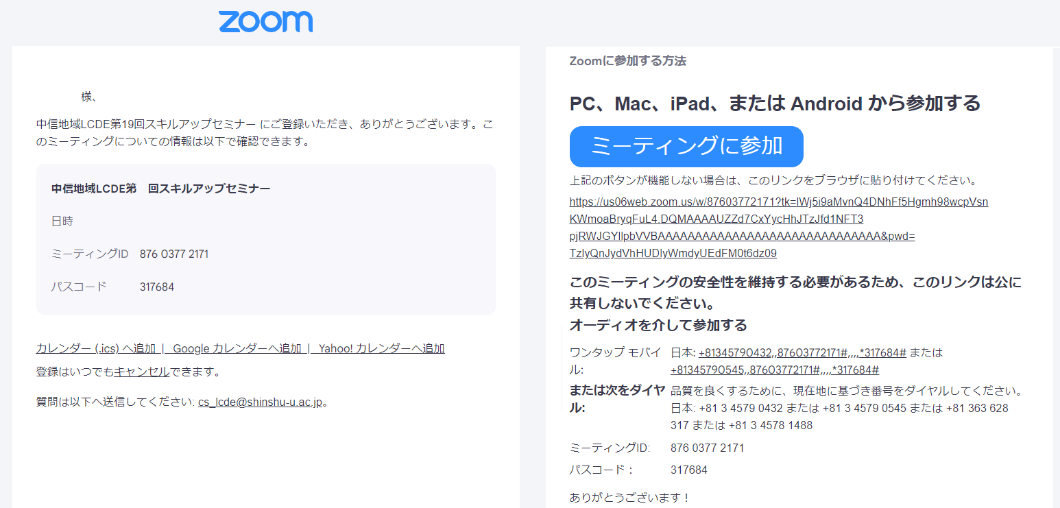 時間内容13:00～13:05更新の手続きについて13:05～13:45レクチャー「糖尿病治療　最近のトピックス」講師：安曇野赤十字病院　糖尿病・内分泌内科　 石井宏明先生13:45～13:55休憩13:55～15:50ケーススタディ3症例「インスリン導入が困難事例」「運動療法の基礎」「フレイルと食事指導」15:50～16:00まとめ